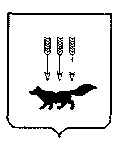 ПОСТАНОВЛЕНИЕАДМИНИСТРАЦИИ городского округа САРАНСКот   «    16 »     июля     2020 г.                                                   	                             №  1037Об утверждении документации по внесению изменений в документацию по планировке территории, ограниченной улицами А. Невского, Осипенко,              П. Морозова, Евсевьева г. Саранска, включая проект межевания, в части изменения планировки территории (проект межевания территории) земельного участка с кадастровым номером 13:23:1113249:510, расположенного в районе ул. Ломоносова г. Саранска 	В соответствии с Федеральным законом от 6 октября 2003 года № 131-ФЗ              «Об общих принципах организации местного самоуправления в Российской Федерации», статьями 45, 46 Градостроительного кодекса Российской Федерации, постановлением Администрации городского округа Саранск от 12 июля 2011 года            № 1897 «Об утверждении документации по планировке территории, ограниченной                          улицами  А. Невского, Осипенко, П. Морозова, Евсевьева г. Саранска, включая проект межевания» (с изменениями, внесенными постановлением Администрации городского округа Саранск от 22 мая 2017 года № 1092, от 10 июля 2017 года № 1455, от                     19 ноября 2018 года № 2646, от 1 марта 2019 года № 438, от 3 апреля 2019 года № 636, от 9 апреля 2019 года № 686, от 24 апреля 2019 года № 803, от 10 июня 2019 года              № 1084, от 26 марта 2020 года № 491), постановлением Администрации городского округа Саранск от 31 октября  2019 года № 1942 «О подготовке документации по внесению изменений в документацию по планировке территории, ограниченной улицами А. Невского, Осипенко, П. Морозова, Евсевьева г. Саранска, включая проект межевания, в части изменения планировки территории (проект межевания территории) земельного участка с кадастровым номером 13:23:1113249:510, расположенного в районе ул. Ломоносова г. Саранска», постановлением Главы городского округа Саранск от 12 марта  2020 года № 111-ПГ «О вынесении на публичные слушания документации по внесению изменений в документацию по планировке территории, ограниченной улицами А. Невского, Осипенко, П. Морозова, Евсевьева г. Саранска, включая проект межевания, в части изменения планировки территории (проект межевания территории) земельного участка с кадастровым номером 13:23:1113249:510, расположенного в районе ул. Ломоносова г. Саранска», постановлением Главы городского округа Саранск от 21 мая 2020 года № 194-ПГ            «О проведении перенесенных публичных слушаний», с учетом протокола публичных слушаний по документации по внесению изменений в документацию по планировке территории, ограниченной улицами А. Невского, Осипенко,  П. Морозова, Евсевьева  г. Саранска, включая проект межевания, в части изменения планировки территории (проект межевания территории) земельного участка с кадастровым номером 13:23:1113249:510, расположенного в районе ул. Ломоносова г. Саранска, проведенных  18 июня 2020 года, заключения о результатах публичных слушаний, опубликованного в газете «Саранский Вестник» от 3 июля 2020 года № 19, иных прилагаемых документов Администрация городского округа Саранск                            п о с т а н о в л я е т:          1. Утвердить документацию по внесению изменений в документацию по планировке территории, ограниченной улицами А. Невского, Осипенко,                         П. Морозова, Евсевьева г. Саранска, включая проект межевания, в части изменения планировки территории (проект межевания территории) земельного участка с кадастровым номером 13:23:1113249:510, расположенного в районе ул. Ломоносова            г. Саранска, согласно приложению к настоящему постановлению (заказчик – Мещерякова С. Г.).2. Считать документацию, указанную в пункте 1 настоящего постановления,  действующей при полном выполнении требований, предъявляемых действующими на момент реализации документации Генеральным планом городского округа Саранск и Правилами землепользования и застройки городского округа Саранск.3. Контроль за исполнением настоящего постановления возложить                               на Заместителя Главы городского округа Саранск – Директора Департамента перспективного развития Администрации городского округа Саранск. 4. Настоящее постановление вступает в силу со дня его официального опубликования. Глава  городского округа Саранск				                               П. Н. Тултаев                          Приложение  к постановлению Администрации городского округа Саранск от «16»  июля  2020 г. № 1037Состав документации по внесению изменений в документацию по планировке территории, ограниченной улицами А. Невского, Осипенко, П. Морозова, Евсевьева г. Саранска, включая проект межевания, в части изменения планировки территории (проект межевания территории) земельного участка с кадастровым номером 13:23:1113249:510, расположенного в районе                         ул. Ломоносова г. Саранска   №п/пНаименование документа1.Пояснительная записка2.Графическая часть2.1.Проект межевания территории2.1.1.Схема размещения элемента планировочной структуры2.2.Основная часть проекта межевания территории:2.2.1.Чертеж межевания территории 2.3.Материалы по обоснованию проекта межевания территории:2.3.1.Чертеж границ зон с особыми условиями использования территории 2.3.2.Чертеж границ существующих земельных участков. Чертеж местоположения существующих объектов капитального строительства            М 1:500